ŚWIDNICKIE TOWARZYSTWO BUDOWNICTWA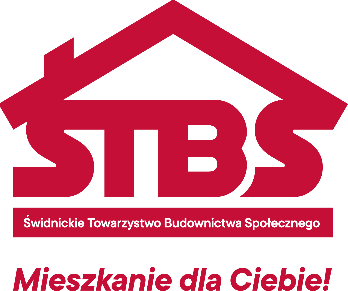 SPOŁECZNEGO SP. Z O.O.58-100 Świdnica, ul. Głowackiego 39Atel./fax: 74/852-55-32, 74/856-90-22 www.tbs-swidnica.eu e-mail:kontakt@tbs-swidnica.euKonto: PKO BP S.A. O/Świdnica 24 1020 5138 0000 9202 0008 7924REGON 890630878, NIP 884-21-21-139, kapitał zakładowy 40 585 000 złSąd Rejonowy dla Wrocławia Fabrycznej KRS: 0000081668Świdnica, dnia 29-11-2023 r.wszyscy Wykonawcydot.: postępowania o udzielenie zamówienia publicznego nr P 1/2023 pn.: Budowa budynku mieszkalnego wielorodzinnego wraz z zagospodarowaniem terenu przy ulicy Leśnej 30 w ŚwidnicyINFORMACJA Z OTWARCIA OFERTDziałając na podstawie art. 222 ust. 5 ustawy z dnia 11 września 2019 r. - Prawo zamówień publicznych (Dz. U. z 2023 r. poz. 1605) Zamawiający udostępnia informacje o ofertach otwartych w dniu 29-11-2023 r. o godz. 10:00, w postępowaniu prowadzonym w trybie podstawowym.PREZES ZARZĄDUŚwidnickiego TBS sp. z o.o.Marek ZawiszaOtrzymują:Platforma zakupowa OpenNexus,aa.Lp.Nazwa (firma) WykonawcyAdres WykonawcyCena (zł)1konsorcjum firm:SIRBUD-MINARI S.A.lider konsorcjumiCENTRUM BUDOWLANE SIRBUD DANIEL SIP, DOROTA BARAŃSKA S.J.uczestnik konsorcjumkonsorcjum firm:58-307 Wałbrzychul. Orkana 91Alider konsorcjumi58-309 Wałbrzychul. Długa 2uczestnik konsorcjum9 920 940,962konsorcjum firm:Przedsiębiorstwo BudowlaneMirosław WierzykpełnomocnikiINTER-BUD Świdnica Sp. z o.o.konsorcjum firm:58-100 Świdnicaul. Serbska 29pełnomocniki58-100 Świdnicaul. Wałbrzyska 25-27 lok. 20610 620 645,303AKBiK Sp. z o.o.53-609 Wrocławul. Wagonowa 610 808 795,604PRE-FABRYKAT Sp. z o.o.58-540 KarpaczMiłkówBrzezie Karkonoskie 212 757 685,845CREA BUDOWNICTWO Sp. z o.o.53-034 Wrocławul. Ołtaszyńska 92c/610 356 000,00